       STATE INDEPENDENT LIVING COUNCIL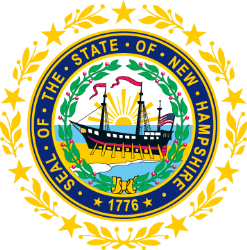 January 20, 20211:00 p.m. – 2:30 p.m.FULL SILC MeetingZOOMMembers and Ex-Officios Attending:  Carrie Dudley, Deborah Ritcey, Jeff Dickinson, Ellie Kimball, Shellie Lemelin,  Marcia Golembeski, Joan Marcoux, Gary Whitmarsh, Daniel B. FryeStaff: Jennifer Beaulieu (SILC Assistant) 	Guests: Lorrie Ripley (Client Assistance Program, Governor’s Commission on Disability), Sarah Sweeney (SILC Nominee), Erin Hall (Up for reappointment), Michelle McConaghy (SILC Nominee), Paula Collins (Community Rehab Provider), Jeff Donald (COAST), and Rad Nichols (COAST).Communication Access: Rebekah Mallory-Patten (ASL Interpreter), Laurie Meyer (ASL Interpreter), and Denise Gracia (CART Reporter)The SILC meeting was called to order at 1:02 PM by Chair Carrie Dudley. Attendance was taken via roll call. *Quorum was reached.Daniel noted that on behalf of NHVR and himself, he is looking forward to participating in all of the full SILC meetings and EC meetings as his circumstances permit. He also wanted to congratulate everyone on getting the SPIL approved. Presentation by Rad Nichols and Jeff Donald from COASTRad Nichols and Jeff Donald presented at the beginning of the meeting. They discussed the following:Services that COAST providesHow the COAST collaborates with other agenciesFunding sources and revenue Barriers regarding public transportationAbout the State Coordinating Council for Community TransportationHow the COVID-19 effected the services and revenue of COASTCOVID-19 vaccination distribution and transportationThe accessibility features that COAST buses offerRad and Jeff also answered questions for the audience. Deborah noted that she and Daniel are appointed members of the SCC. She thinks it would be great for members, other than Daniel and herself, to attend the SCC meetings. She will send out an email to Pat Crocker of the SCC and Jen will forward the email to the membership. She thinks it would also be great if people could attend their local RCC meetings. Approval of Minutes* Second Vice-Chair Deborah Ritcey made a motion to approve the November 18th minutes.Second: 			Member Gary Whitmarsh				Discussion:			None				All in Favor: Yes		Abstaining: NoneMotion Carried.Committee Formation DiscussionCarrie started the discussion by mentioning how at the last meeting, we had an assignment to decide on which committee everyone would like to be on. The committees are Membership, Governance, and Advocacy. Governance is about the bylaws and making sure we are meeting the SPIL requirements. Membership is about getting new people in and mentoring new members. Discussed occurred on who will be on what committees and who will chair the committees.The advocacy committee will consist of the following:Ellie KimballGary WhitmarshSarah SweeneyMarcia Golmebeski Carrie DudleyThe governance committee will consist of the following:Deborah RitceyShellie LemelinErin HallMichelle McoughyDaniel B. FryeCarrie DudleyThe membership committee will consist of the following:Jeff DickinsonJoan MarcouxGary WhitmarshSarah SweeneyCarrie DudleyDeborah mentioned that we need chairs for each committee. She has already been appointed to chair the governance committee. Gary will chair the membership committee and Ellie will chair the advocacy committee. Potential NominationsDeborah reported that we had Matthew Greenwood come to us a few months ago. He is looking to be a member of the SILC. The executive committee met in December to talk about this nomination. We made a decision to call Matthew to make sure he was okay if we put his name forward which he was. He does have a criminal record and we don’t know how far the Governor’s council vets potential members. She asked if anyone had any trepidation about moving forward the application to the Governor’s office. Jeff noted he has known Matthew for quite a long time and he is a strong advocate. He has a visual impairment which is a demographic group that we have little representation on this groupEllie mentioned that one problem she had with Matthew is that he likes to take over the meetings. Discussion occurred around the subject of members’ history of Matthew monopolizing the discussion at meetings. Deborah noted that Carrie would need to manage him as it relates to managing the floor so he doesn’t take over the meeting. It may need to be something to do offline. Jeff mentioned he is pretty open to people letting him know we have to move on when he starts monopolizing the discussion. Daniel is more concerned about a criminal record and if the Governor would object his application than him monopolizing the discussion. He thinks we should reach out to our contact at the Governor’s office to see if there will be any objections to submitting an application who has a criminal record. Gary noted usually with commissions and employment, for a felony, if the conviction was more than seven years ago it’s a moot point. He also thinks it something the membership committee should look into. He lastly mentioned in the past it’s been our practice to have someone interested in joining attend a meeting. He recommends that as well. It was noted that it should be in the bylaws about criminal records.*Second Vice-Chair Deborah Ritcey made a motion that we table the application for a seat on the council pending his presentation to the next SILC meeting and further investigation with Jonathan or his designee. Second: 			Chair Carrie Dudley				Discussion:			None				All in Favor: 	Yes		Abstaining: NoneMotion Carried.Deborah will contact Matthew to let him know we would like him to present at the next meeting. In previous discussions. We need to make sure it’s an item on the agenda. Gary will follow up with Johnathan after receiving the contact information from Jen. New Business Carrie appointed Gary Whitmarsh to serve as the secretary. He agreed to the appointment. The appointment was ratified by the membership. Carrie noted that it is important we have another voting member on the executive committee because sometimes just Deborah and her making the motions and seconding them. Approval for Adjournment of Meeting*Chair Deborah Ritcey made a motion to adjourn the meeting.Second: 			Member Gary Whitmarsh				Discussion:			None				All in Favor: 	Yes		Abstaining: NoneMotion Carried.The meeting adjourned at 2:48 p.m.Minutes Recorded by Jennifer Beaulieu